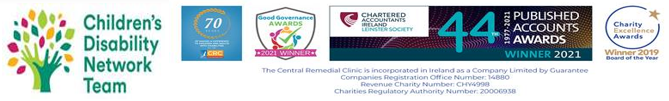 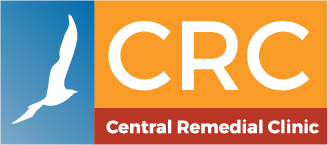 Social WorkerFull time, Permanent, 35 hours per weekBased in CRC Children’s Disability Network Teams, BalbrigganThe CRC Children’s Disability Network Teams (CDNT) will be providing intervention to children from the age of 0-18 years, presenting with complex developmental needs requiring inter-disciplinary intervention. Our services are based upon a Family Centered Practice Model in line with the Progressing Disability Services. This is an exciting opportunity to work as part of a dynamic team in Balbriggan.The successful candidate will have the following essential requirements:A recognised Social Work qualification and current registration as a Social Worker with CORUAt least one year’s post qualifying experience working as CORU registered Social WorkerCompetent assessment and counselling skillsExcellent interpersonal, communication, initiative, teamwork and time management skillsA full driving license and access to own carDesirable requirements:Experience of working in primary care, health care or disability settingExperience of working with children and families in a multi-disciplinary setting Group work experienceIt must be clearly demonstrated in your CV and supporting statement how you meet the required skills, competencies and knowledge for the post. Department of Health Salary Scale apply, Social Worker (€45,773 - €66,341).  Apply with a letter of application with CV by email to  recruit@crc.ie  Please quote Job Title on your application. Applications are being received on a rolling basis. A panel may be created from this campaign from which current and future permanent, specified purpose, whole- time and part-time posts for CRC Children’s Disability Service in Balbriggan will be filled.Data Protection: Please refer to crc_job_applicant_privacy_notice.pdf to learn more about how we handle your personal data and the rights that you have during the recruitment cycle.